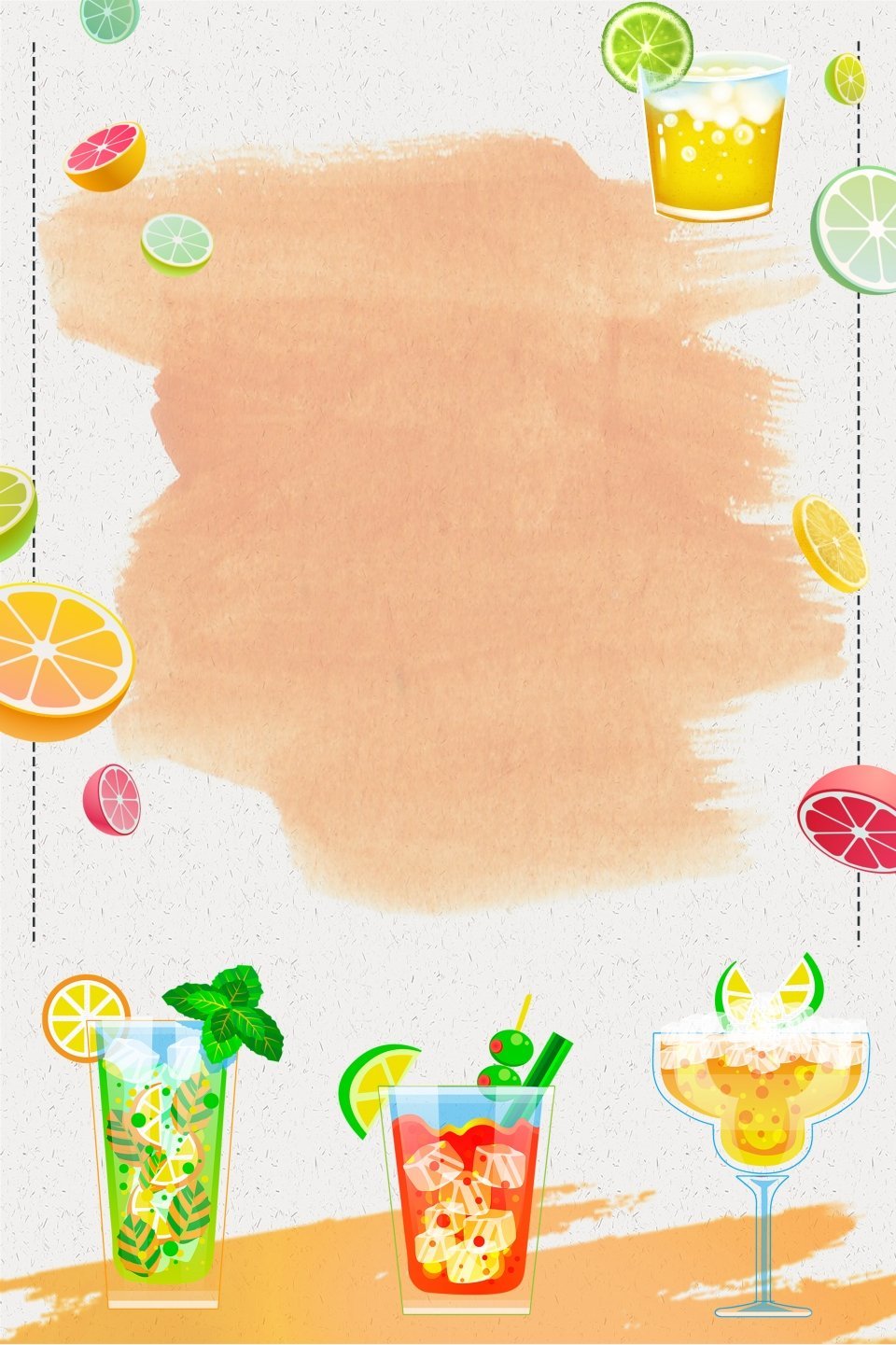 Воспитатель: Беляева М. Г.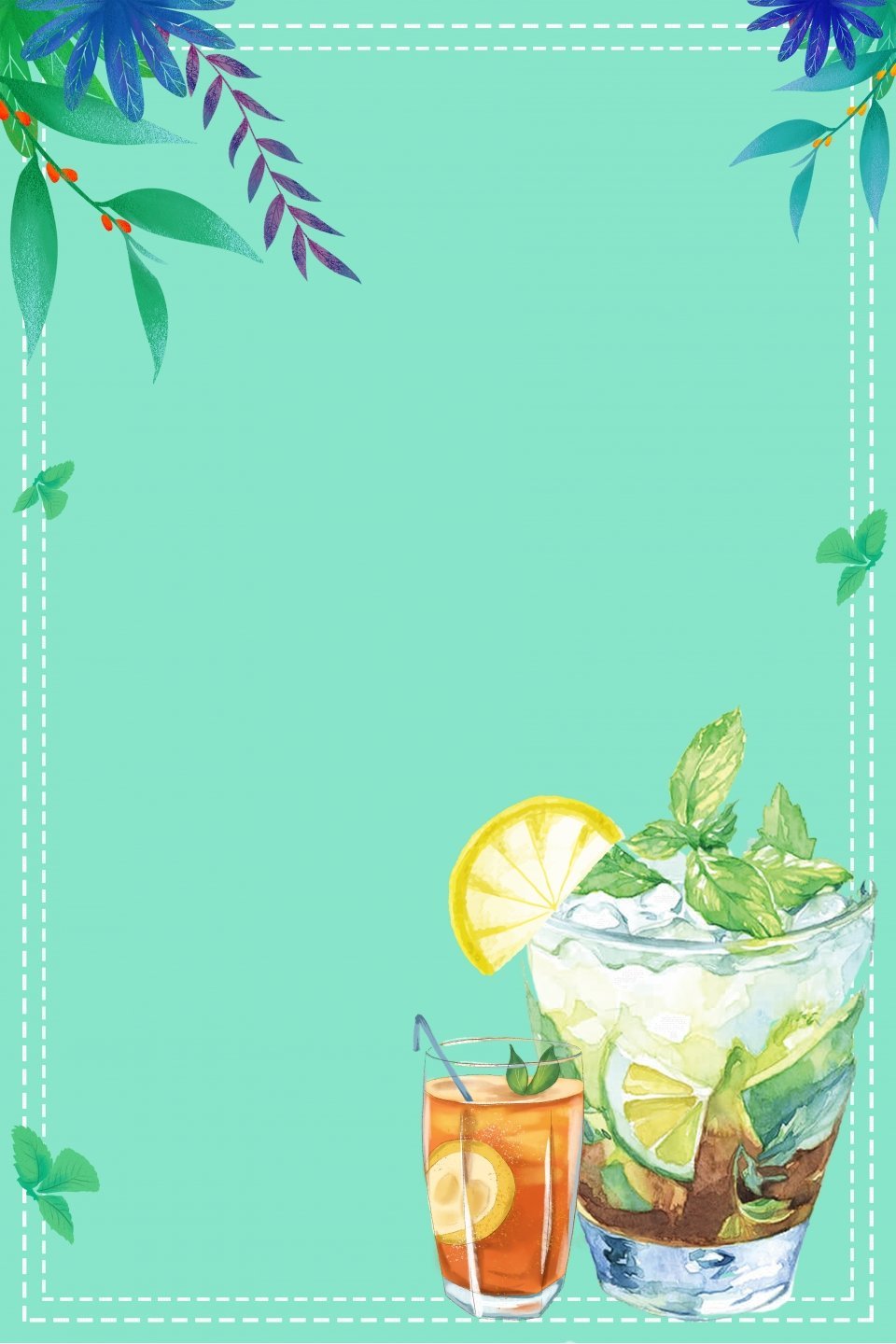 Тип проекта: информационно - творческийВид проекта: групповой, краткосрочный (одна неделя.)Участники проекта:- дети старшей группы;- воспитатель: Беляева М.Г. - родители воспитанников.Актуальность.Одна девочка из нашей группы утром рассказала, как она вчера с мамой готовила компот. А другая девочка стала рассказывать, как она с мамой готовила коктейль. В группе возник спор, что вкусней и полезней. Воспитатель услышала наш спор и сказала, что напитки бывают разные (полезные и вредные), что чай тоже напиток. Тогда мы решили узнать какие бывают напитки, о их вреде и пользе.Цель:  узнать всё о напитках. Задачи:- узнать у воспитателя и родителей какие бывают напитки, о их пользе или вреде;- спросить у родителей и зарисовать рецепт приготовления какого-нибудь напитка;-  попросить родителей показать мастер – класс, как готовить коктейль;- нарисовать схему приготовления коктейлей.Что сделали:- посмотрели презентацию воспитателя о напитках и послушали родителей о полезных и вредных напитках;-  спросили у родителей рецепты приготовления разных напитков и зарисовали их;- посмотрели и поучаствовали в мастер-классах, которые провели родители, как готовить коктейль;- нарисовали схемы приготовления коктейлей, которые показывали родители.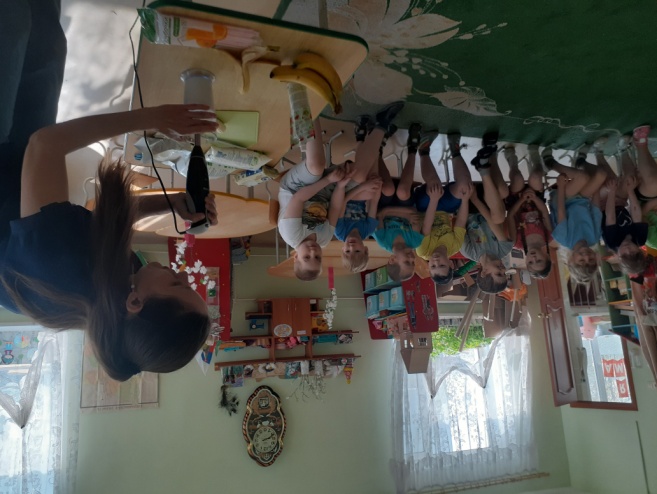 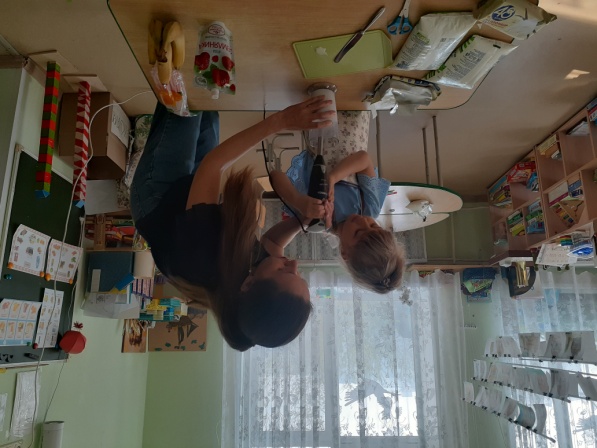 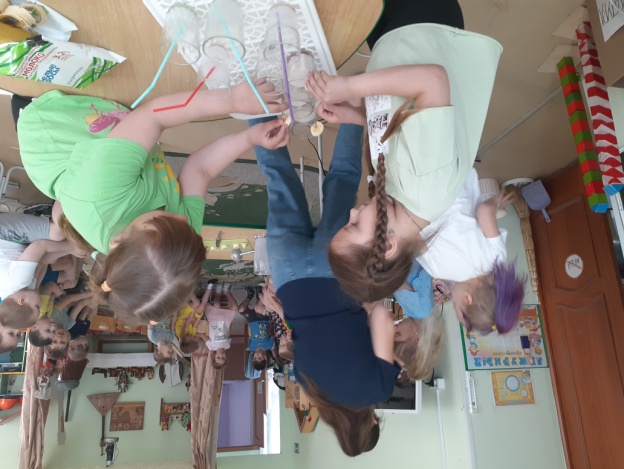 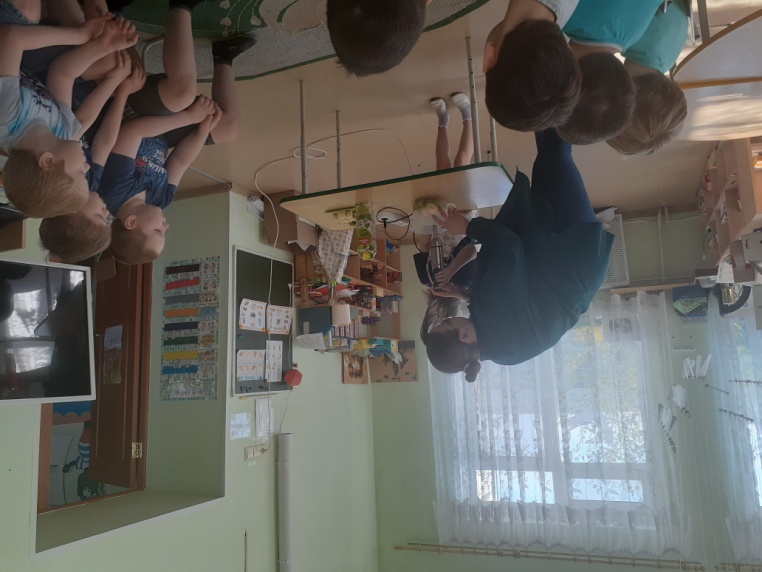 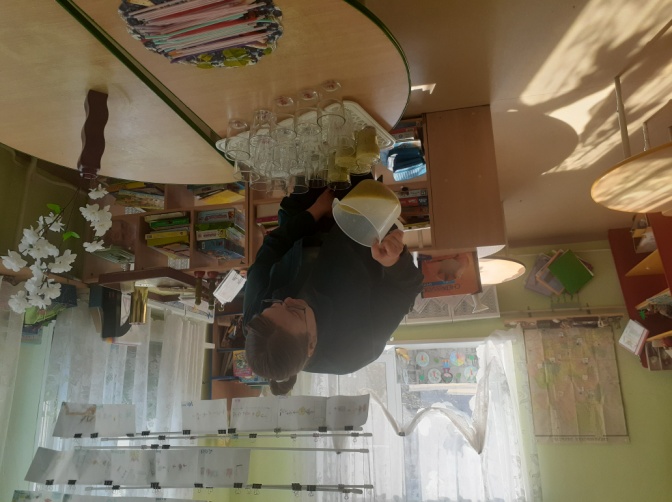 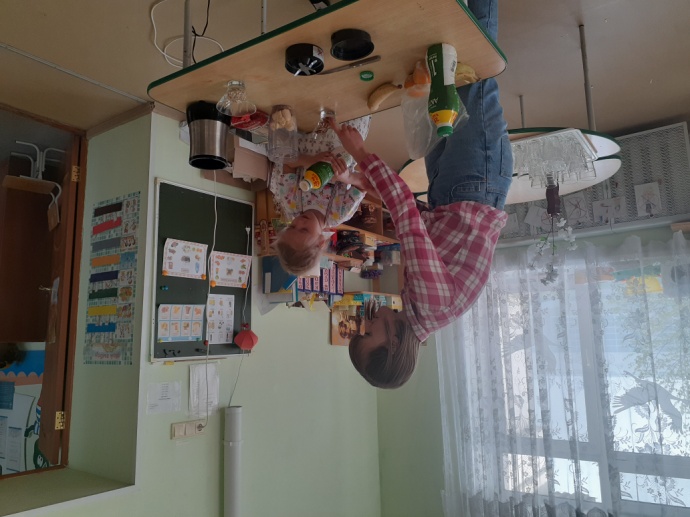 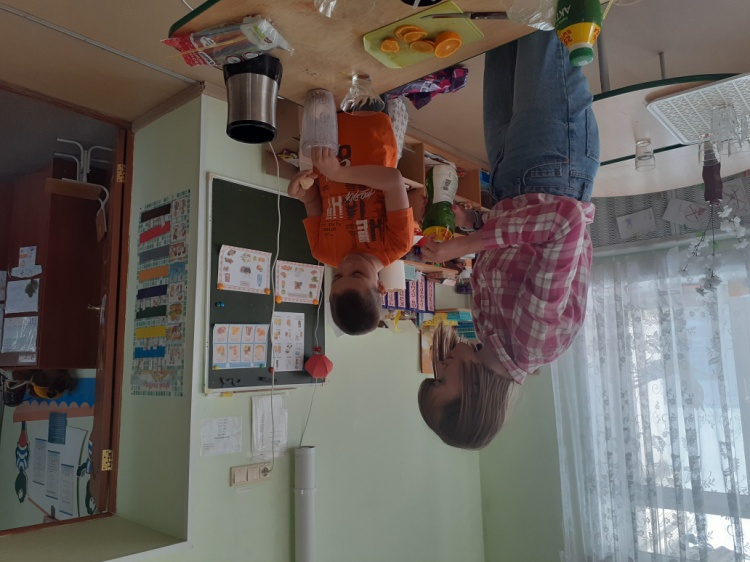 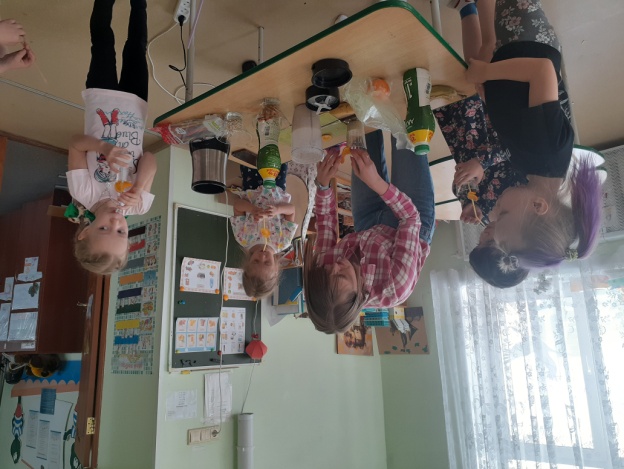 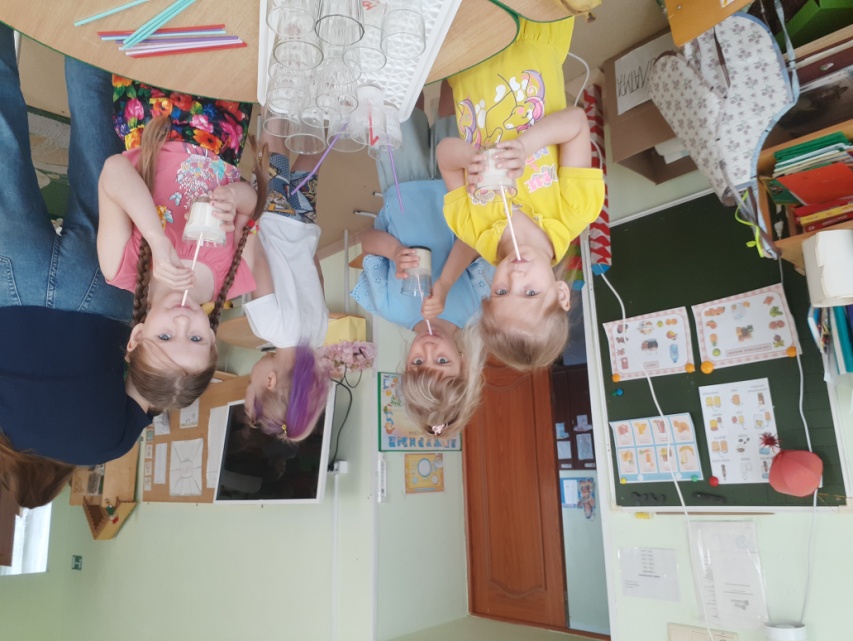 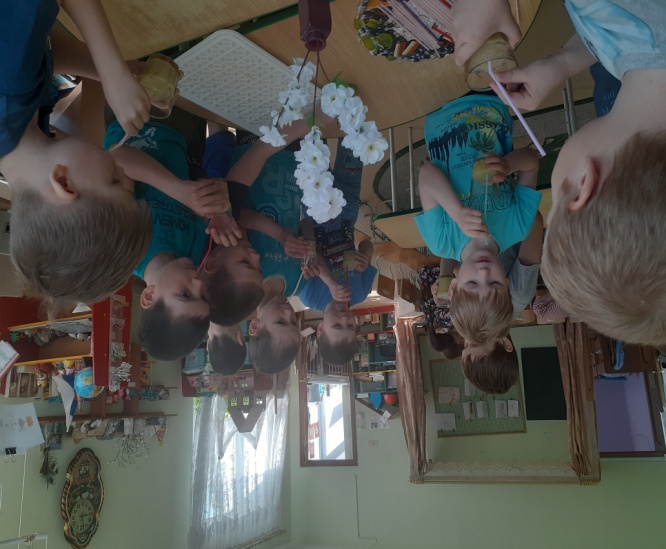 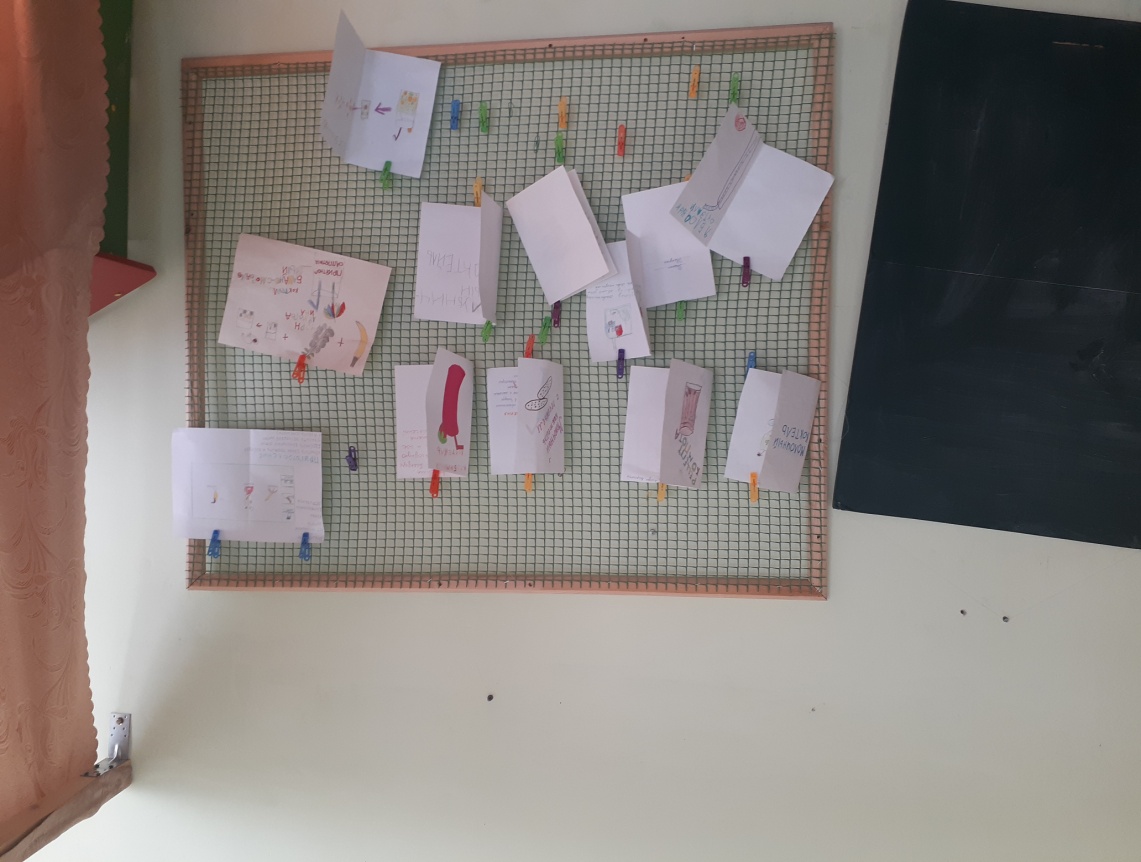 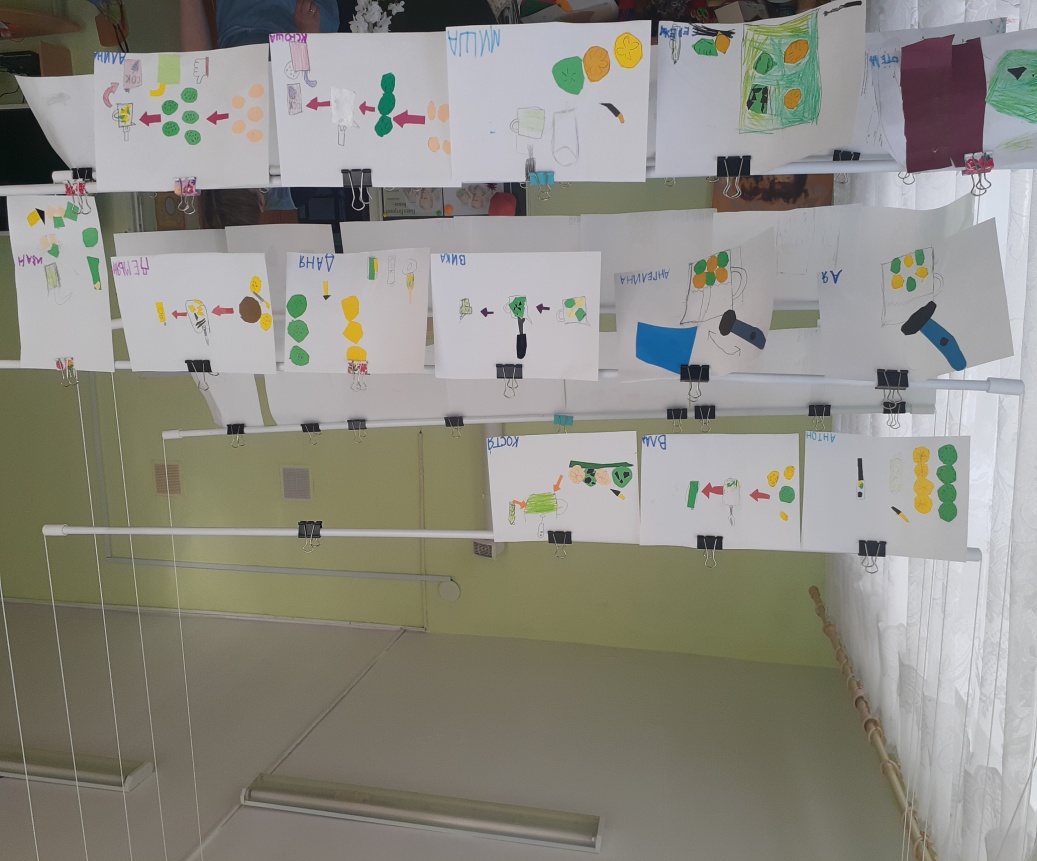 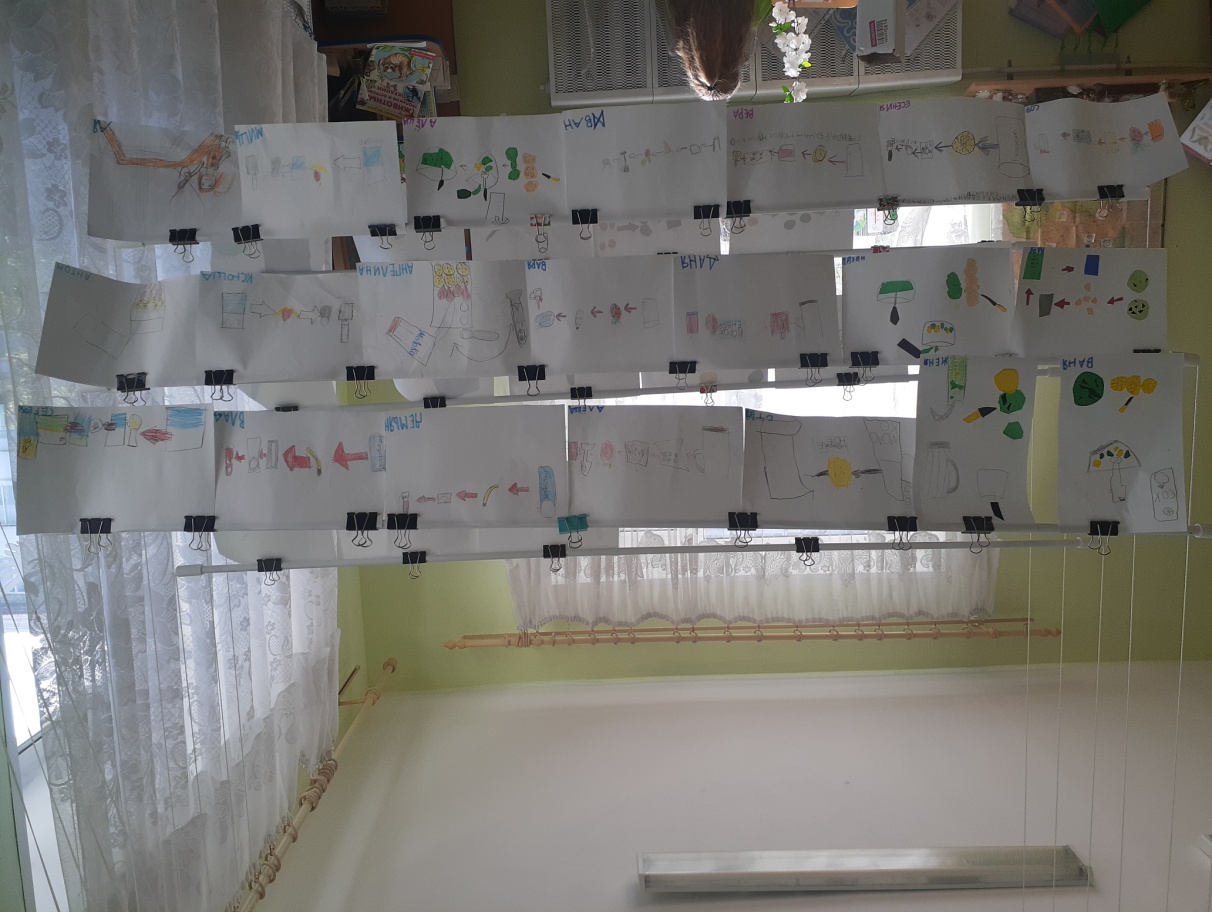 